Formato NFT-1UNIVERSIDAD NACIONAL AUTÓNOMA DE MÉXICO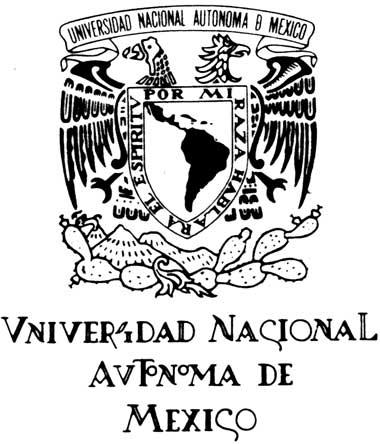 FACULTAD DE CIENCIAS POLÍTICAS Y SOCIALESCOMISIÓN AUXILIAR DE (Indicar la carrera) DEL COMITÉ ACADÉMICO DE NUEVAS FORMAS DE TITULACIÓNFORMATO DE DATOS GENERALES PARA EL REGISTRO DE OPCIÓN DE TITULACIÓN Nombre del alumno(a):Apellido PaternoApellido PaternoApellido PaternoApellido MaternoApellido MaternoNombre(s) y firmaSistema (Marcar con una X el que corresponda)           Escolarizado                   SUA                       A Distancia Sistema (Marcar con una X el que corresponda)           Escolarizado                   SUA                       A Distancia Sistema (Marcar con una X el que corresponda)           Escolarizado                   SUA                       A Distancia Sistema (Marcar con una X el que corresponda)           Escolarizado                   SUA                       A Distancia Sistema (Marcar con una X el que corresponda)           Escolarizado                   SUA                       A Distancia Sistema (Marcar con una X el que corresponda)           Escolarizado                   SUA                       A Distancia Sistema (Marcar con una X el que corresponda)           Escolarizado                   SUA                       A Distancia Sistema (Marcar con una X el que corresponda)           Escolarizado                   SUA                       A Distancia Sistema (Marcar con una X el que corresponda)           Escolarizado                   SUA                       A Distancia Sistema (Marcar con una X el que corresponda)           Escolarizado                   SUA                       A Distancia Sistema (Marcar con una X el que corresponda)           Escolarizado                   SUA                       A Distancia Sistema (Marcar con una X el que corresponda)           Escolarizado                   SUA                       A Distancia Sistema (Marcar con una X el que corresponda)           Escolarizado                   SUA                       A Distancia Sistema (Marcar con una X el que corresponda)           Escolarizado                   SUA                       A Distancia Sistema (Marcar con una X el que corresponda)           Escolarizado                   SUA                       A Distancia Número de cuenta:                                             Generación:                                 Promedio:  Número de cuenta:                                             Generación:                                 Promedio:  Número de cuenta:                                             Generación:                                 Promedio:  Número de cuenta:                                             Generación:                                 Promedio:  Número de cuenta:                                             Generación:                                 Promedio:  Número de cuenta:                                             Generación:                                 Promedio:  Número de cuenta:                                             Generación:                                 Promedio:  Número de cuenta:                                             Generación:                                 Promedio:  Número de cuenta:                                             Generación:                                 Promedio:  Número de cuenta:                                             Generación:                                 Promedio:  Número de cuenta:                                             Generación:                                 Promedio:  Número de cuenta:                                             Generación:                                 Promedio:  Número de cuenta:                                             Generación:                                 Promedio:  Número de cuenta:                                             Generación:                                 Promedio:  Número de cuenta:                                             Generación:                                 Promedio:  Domicilio: Domicilio: Domicilio: Domicilio: Domicilio: Domicilio: Domicilio: Domicilio: Domicilio: Domicilio: Domicilio: Domicilio: Domicilio: Domicilio: Domicilio: Teléfonos:Teléfonos:Teléfonos:Teléfonos:Teléfonos:Teléfonos:Teléfonos:Teléfonos:Teléfonos:Teléfonos:Teléfonos:Teléfonos:Teléfonos:Teléfonos:Teléfonos:Correo electrónico:Correo electrónico:Correo electrónico:Correo electrónico:Correo electrónico:Correo electrónico:Correo electrónico:Correo electrónico:Correo electrónico:Correo electrónico:Correo electrónico:Correo electrónico:Correo electrónico:Correo electrónico:Correo electrónico:Anteriormente, ¿has solicitado alguna otra nueva forma de titulación?                                               Si             No                  En caso afirmativo indica cuál:Anteriormente, ¿has solicitado alguna otra nueva forma de titulación?                                               Si             No                  En caso afirmativo indica cuál:Anteriormente, ¿has solicitado alguna otra nueva forma de titulación?                                               Si             No                  En caso afirmativo indica cuál:Anteriormente, ¿has solicitado alguna otra nueva forma de titulación?                                               Si             No                  En caso afirmativo indica cuál:Anteriormente, ¿has solicitado alguna otra nueva forma de titulación?                                               Si             No                  En caso afirmativo indica cuál:Anteriormente, ¿has solicitado alguna otra nueva forma de titulación?                                               Si             No                  En caso afirmativo indica cuál:Anteriormente, ¿has solicitado alguna otra nueva forma de titulación?                                               Si             No                  En caso afirmativo indica cuál:Anteriormente, ¿has solicitado alguna otra nueva forma de titulación?                                               Si             No                  En caso afirmativo indica cuál:Anteriormente, ¿has solicitado alguna otra nueva forma de titulación?                                               Si             No                  En caso afirmativo indica cuál:Anteriormente, ¿has solicitado alguna otra nueva forma de titulación?                                               Si             No                  En caso afirmativo indica cuál:Anteriormente, ¿has solicitado alguna otra nueva forma de titulación?                                               Si             No                  En caso afirmativo indica cuál:Anteriormente, ¿has solicitado alguna otra nueva forma de titulación?                                               Si             No                  En caso afirmativo indica cuál:Anteriormente, ¿has solicitado alguna otra nueva forma de titulación?                                               Si             No                  En caso afirmativo indica cuál:Anteriormente, ¿has solicitado alguna otra nueva forma de titulación?                                               Si             No                  En caso afirmativo indica cuál:Anteriormente, ¿has solicitado alguna otra nueva forma de titulación?                                               Si             No                  En caso afirmativo indica cuál:¿Has registrado previamente alguna forma escrita de titulación?                                                       Si              NoEn caso afirmativo, deberás acompañar la solicitud, con la baja de la forma escrita de titulación para continuar con el trámite. ¿Has registrado previamente alguna forma escrita de titulación?                                                       Si              NoEn caso afirmativo, deberás acompañar la solicitud, con la baja de la forma escrita de titulación para continuar con el trámite. ¿Has registrado previamente alguna forma escrita de titulación?                                                       Si              NoEn caso afirmativo, deberás acompañar la solicitud, con la baja de la forma escrita de titulación para continuar con el trámite. ¿Has registrado previamente alguna forma escrita de titulación?                                                       Si              NoEn caso afirmativo, deberás acompañar la solicitud, con la baja de la forma escrita de titulación para continuar con el trámite. ¿Has registrado previamente alguna forma escrita de titulación?                                                       Si              NoEn caso afirmativo, deberás acompañar la solicitud, con la baja de la forma escrita de titulación para continuar con el trámite. ¿Has registrado previamente alguna forma escrita de titulación?                                                       Si              NoEn caso afirmativo, deberás acompañar la solicitud, con la baja de la forma escrita de titulación para continuar con el trámite. ¿Has registrado previamente alguna forma escrita de titulación?                                                       Si              NoEn caso afirmativo, deberás acompañar la solicitud, con la baja de la forma escrita de titulación para continuar con el trámite. ¿Has registrado previamente alguna forma escrita de titulación?                                                       Si              NoEn caso afirmativo, deberás acompañar la solicitud, con la baja de la forma escrita de titulación para continuar con el trámite. ¿Has registrado previamente alguna forma escrita de titulación?                                                       Si              NoEn caso afirmativo, deberás acompañar la solicitud, con la baja de la forma escrita de titulación para continuar con el trámite. ¿Has registrado previamente alguna forma escrita de titulación?                                                       Si              NoEn caso afirmativo, deberás acompañar la solicitud, con la baja de la forma escrita de titulación para continuar con el trámite. ¿Has registrado previamente alguna forma escrita de titulación?                                                       Si              NoEn caso afirmativo, deberás acompañar la solicitud, con la baja de la forma escrita de titulación para continuar con el trámite. ¿Has registrado previamente alguna forma escrita de titulación?                                                       Si              NoEn caso afirmativo, deberás acompañar la solicitud, con la baja de la forma escrita de titulación para continuar con el trámite. ¿Has registrado previamente alguna forma escrita de titulación?                                                       Si              NoEn caso afirmativo, deberás acompañar la solicitud, con la baja de la forma escrita de titulación para continuar con el trámite. ¿Has registrado previamente alguna forma escrita de titulación?                                                       Si              NoEn caso afirmativo, deberás acompañar la solicitud, con la baja de la forma escrita de titulación para continuar con el trámite. ¿Has registrado previamente alguna forma escrita de titulación?                                                       Si              NoEn caso afirmativo, deberás acompañar la solicitud, con la baja de la forma escrita de titulación para continuar con el trámite. Datos de la Nueva Forma de Titulación (NFT)Datos de la Nueva Forma de Titulación (NFT)Datos de la Nueva Forma de Titulación (NFT)Datos de la Nueva Forma de Titulación (NFT)Datos de la Nueva Forma de Titulación (NFT)Datos de la Nueva Forma de Titulación (NFT)Datos de la Nueva Forma de Titulación (NFT)Datos de la Nueva Forma de Titulación (NFT)Datos de la Nueva Forma de Titulación (NFT)Datos de la Nueva Forma de Titulación (NFT)Datos de la Nueva Forma de Titulación (NFT)Datos de la Nueva Forma de Titulación (NFT)Datos de la Nueva Forma de Titulación (NFT)Datos de la Nueva Forma de Titulación (NFT)Datos de la Nueva Forma de Titulación (NFT)Nombre de la NFT:Nombre de la NFT:Nombre de la NFT:Nombre de la NFT:Nombre de la NFT:Nombre de la NFT:Nombre de la NFT:Nombre de la NFT:Nombre de la NFT:Nombre de la NFT:Nombre de la NFT:Nombre de la NFT:Nombre de la NFT:Nombre de la NFT:Nombre de la NFT:Dependencia que la imparte:Dependencia que la imparte:Dependencia que la imparte:Dependencia que la imparte:Dependencia que la imparte:Dependencia que la imparte:Dependencia que la imparte:Dependencia que la imparte:Dependencia que la imparte:Dependencia que la imparte:Dependencia que la imparte:Dependencia que la imparte:Dependencia que la imparte:Dependencia que la imparte:Dependencia que la imparte:Duración:Duración:Duración:Duración:Duración:Duración:Duración:Duración:Duración:Duración:Duración:Duración:Duración:Duración:Duración:Inicio:              día               mes                  añoInicio:              día               mes                  añoInicio:              día               mes                  añoInicio:              día               mes                  añoInicio:              día               mes                  añoInicio:              día               mes                  añoInicio:              día               mes                  añoTérmino:                   día             mes                 añoTérmino:                   día             mes                 añoTérmino:                   día             mes                 añoTérmino:                   día             mes                 añoTérmino:                   día             mes                 añoTérmino:                   día             mes                 añoTérmino:                   día             mes                 añoTérmino:                   día             mes                 añoObservacionesObservacionesObservacionesObservacionesObservacionesObservacionesObservacionesObservacionesObservacionesObservacionesObservacionesObservacionesObservacionesObservacionesObservaciones